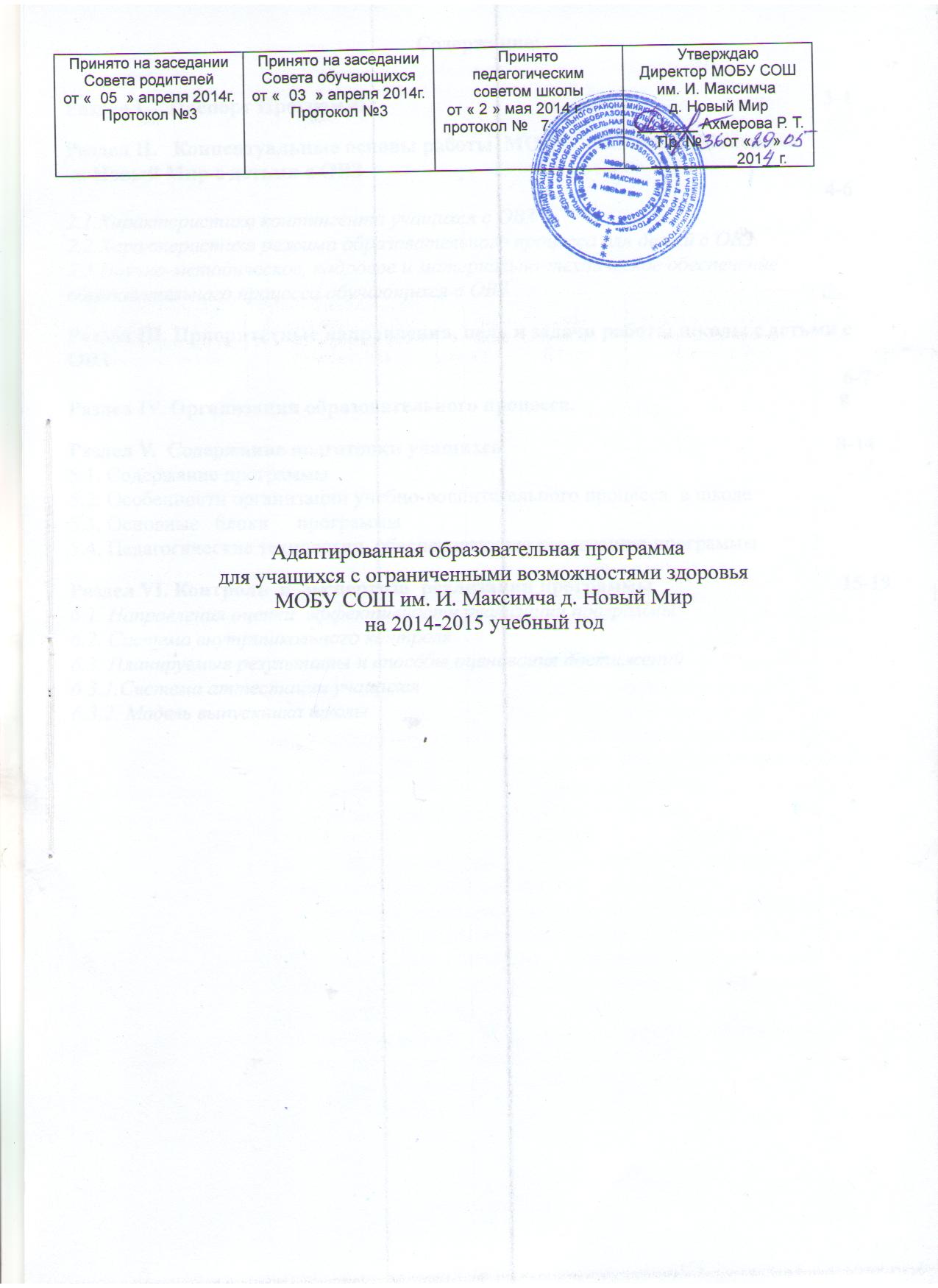 Содержание:Раздел I.    Паспорт Программы                                                                                   3-4                                        Раздел II.   Концептуальные основы работы  МОБУСОШ им. И. Максимча д. Новый Мир с детьми с ОВЗ                                                                                                                                                 4-62.1.Характеристика контингента учащихся с ОВЗ2.2.Характеристика режима образовательного процесса для детей с ОВЗ2.3.Научно-методическое, кадровое и материально-техническое обеспечение образовательного процесса обучающихся с ОВЗРаздел III. Приоритетные направления, цель и задачи работы школы с детьми с ОВЗ.                                                                                                                                                 6-7Раздел IV. Организация образовательного процесса.                                                 8Раздел V.  Содержание подготовки учащихся                                                              8-14  5.1. Содержание программы                                                                                                5.2. Особенности организации учебно-воспитательного процесса  в школе                  5.3. Основные   блоки     программы                                                                   5.4. Педагогические технологии, обеспечивающие реализацию программы                 Раздел VI. Контроль  и  экспертиза  реализации программы                                   15-196.1. Направления оценки  эффективности реализации программы              6.2. Система внутришкольного контроля                                                                    6.3. Планируемые результаты и способы оценивания достижений 6.3.1.Система аттестации учащихся                                                                               6.3.2. Модель выпускника школы                                                                                        Раздел I.   Паспорт ПрограммыРаздел II.   Концептуальные основы работы школы с обучающимися с ограниченными возможностями здоровья.2.1. Характеристика контингента учащихся с ОВЗ.Современные  социально-экономические условия, Федеральный Закон  « Об Образовании в Российской Федерации » № 273-ФЗ от 29.12.12  требуют организации в общеобразовательной школе инклюзивного образования, если на то есть запрос со стороны потребителей образовательных услуг.  В МОБУ СОШ им. И.Максимча д. Новый Мир обучаются    5    учащихся  с ОВЗ .Родители детей с ОВЗ школьного возраста изъявили желание обучать в МОБУ СОШ им. И.Максимча д. Новый Мир.По этой причине в 2014-2015 учебном году в состав контингента обучающихся входят  2   человека – дети с ОВЗ  VII вида, 3 человека – дети с ОВЗ VIII вида, из них двое обучаются на дому. Учащиеся VII  и VIII вида обучаются с 1 по 9  класс. 2.2.Характеристика режима образовательного процесса для детей с ОВЗ Школа работает в режиме 5-и дневной рабочей недели  в 1 классе, 6-дневной 5-9 классах. Начало занятий в 9.00 ч Продолжительность урока 45 минут. В оздоровительных целях и для облегчения процесса адаптации детей к требованиям общеобразовательного учреждения в 1-х классах применяется "ступенчатый" метод постепенного наращивания учебной нагрузки. Поэтому в сентябре, октябре проводятся комбинированные уроки. При проведении этих занятий максимально используются занимательные и игровые формы обучения. Как правило, различные темы и формы подачи учебного материала активно чередуются в течение одного урока.Продолжительность перемен от 10 до 20 минут. Период обучения – 4 учебных четверти,  продолжительность учебного года 35  недель, для 1 класса – 34 недели.Каникулы  - 30 дней.Форма образования: очная. В школе используются следующие формы организации учебного процесса: классно – урочная система. Организация учебного процесса ведется  в целях охраны жизни и здоровья учащихся.  Проводятся регулярные медосмотры, беседы на уроках и классных часах с приглашением специалистов. На уроках применяются  здоровьесберегающие технологии. Организованы:  летний отдых при школе,  дидактические паузы между уроками. Для учащихся организовано горячее питание.2.3. Научно-методическое, кадровое и материально-техническое обеспечение образовательного процесса для обучающихся с ОВЗ.В школе на 1 сентября 2014 года преподают  12   учителей.  Кадровый состав требует повышения квалификации в области психологических и физиологических особенностей данной категории детей, сегодня упор делается на самообразование, организацию и проведение семинаров. Материально-техническое оснащение.Учащиеся обучаются в кабинетах. При необходимости есть  доступ к компьютерам, пользуются библиотекой.  Учащиеся  обеспечены учебниками из фонда библиотеки.  Раздел III. Приоритетные направления, цель и задачи образовательного процесса в рамках инклюзивного образования.Выбор приоритетных направлений работы школы, определение цели и задач деятельности педагогического коллектива с детьми с ОВЗ определяется в зависимости от  специфических характеристик образовательного пространства школы, а именно:социальным заказом на обеспечение образовательных услуг для учащихся с ограниченными возможностями здоровья;индивидуальными возможностями, способностями и интересами учащихся с интеллектуальными нарушениями и  их родителей;реальным состоянием физического и нравственного здоровья учащихся; необходимостью поддерживать и развивать здоровый образ жизни;необходимостью активизировать становление ценностных ориентаций обучающихся через систему  воспитания и дополнительного образования, обеспечивающую содержательный образовательно-культурный досуг.Таким образом, организация инклюзивного образования в школе  строится на принципах личностно-ориентированной педагогики, гуманизации образования и вариативности содержания образования. В данной адаптированной образовательной программе формируются следующие приоритетные направления деятельности педагогического коллектива:осуществление обучения и воспитания личности, способной адаптироваться к социуму и найти свое место в жизни;  сознающей ответственность перед семьей, обществом и государством, уважающей права, свободы других граждан, Конституцию и законы, способной к взаимопониманию и сотрудничеству между людьми, обеспечение непрерывности начального общего, основного общего  образования;создание условий для максимально эффективного развития (доразвития нарушенных функций) и социальной реабилитации учащегося с ограниченными возможностями здоровья, для осознанного выбора  им профессии через организацию углубленного трудового обучения, обеспечение мер, повышающих эффективность социальной адаптации учащихся;создание условий для сохранения и укрепления физического и нравственного здоровья учащихся.Приоритетные направления в деятельности школы в вопросах инклюзивного образования могут быть реализованы лишь при четком, взаимодополняющем взаимодействии основных структурных блоков: педагогическая работа, обеспечивающая базовое образование в соответствии с требованиями образовательных программ; психологическая работа, обеспечивающая коррекционную направленность обучения и воспитания и   комфортность учащихся в рамках образовательного пространства школы;дополнительное образование;углубленная трудовая подготовка, направленная  на социализацию учащихся;воспитательная работа, обеспечивающая становление ценностных ориентаций личности;внедрение здоровьесберегающих технологий, обеспечивающих формирование стереотипа здорового образа жизни.Необходимо отметить, что каждое из перечисленных приоритетных направлений очень многогранно. Предполагается корректировка поставленных перед коллективом конкретных задач по мере продвижения к намеченной цели.Основной целью адаптированной образовательной программы является  создание в школе гуманной лечебно – педагогической среды с целью социально – персональной реабилитации детей с ОВЗ, в том числе и умственно отсталых учащихся и последующей их интеграции в современном социально – экономическом и культурно – нравственном пространстве. Адаптированная образовательная программа предусматривает решение основных задач:-обеспечение условий для реализации прав обучающихся с ОВЗ на получение бесплатного образования;-организация качественной коррекционно–реабилитационной работы с учащимися с различными  формами отклонений в развитии;-сохранение и укрепление здоровья обучающихся с ОВЗ на основе совершенствования образовательного процесса;-создание благоприятного психолого-педагогического климата для реализации индивидуальных способностей обучающихся с ОВЗ;-расширение материальной базы и ресурсного обеспечения школы для организации обучения детей с ОВЗ.Ожидаемые конечные результаты Программы. Обеспечение базового уровня образования для обучающихся с ОВЗ.IV. Организация образовательного процесса На основании лицензии и свидетельства о государственной аккредитации МОБУСОШ им. И. Максимча д.  Новый Мир   имеет право на осуществление образовательной деятельности по общеобразовательным программам. Учебный план школы составлен на основе БУП и скорректирован и c учетом запросов родителей, образовательных потребностей обучающихся. При составлении учебного плана соблюдается преемственность между уровнями  обучения и классами, сбалансированность между предметными циклами, отдельными предметами. Уровень недельной учебной нагрузки на ученика не превышает предельно допустимого. Школьный компонент распределен на изучение предметов по базисному учебному плану.Учитывая контингент детей, обучающихся по образовательной программе коррекционно-развивающей направленности для детей с отклонениями в развитии VII вида, школа использует учебные программы по предметам и учебно-методический комплекс массовой общеобразовательной школы, т.к. специальных программ коррекционно-развивающего обучения для среднего звена, утвержденных Министерством образования и науки РФ, не существует.   Для детей с отклонениями в развитии VIII вида школа использует  специальные программы коррекционно-развивающего обучения для среднего звена. Для детей с задержкой психического развития создаются условия, соответствующие их особым образовательным потребностям. Эти условия включают, в частности, индивидуальный подход, использование специальных методов работы, изменение планирования учебного материала, адаптацию требований к контрольным работам и т.д., что отражено в рабочих программах, разработанных педагогами. V. Содержание подготовки учащихся:Содержание и этапы реализации программы 5.1. Содержание программы Адаптированная образовательная программа  реализуется в двух уровнях образования: - первый уровень – начальное общее образование  – 4 года, - второй уровень – основное   общее  образование – 5 лет. Содержание подготовки учащихся: на первом уровне обучения - педагогический коллектив начальной школы призван: сформировать у детей желание и умение учиться; гуманизировать отношения между учащимися, учителями и учащимися; помочь детям с ОВЗ приобрести опыт общения и сотрудничества; мотивировать интерес к знаниям и самопознанию, корректировать нарушенные познавательные процессы, заложить основы формирования личностных качеств, создать условия для охраны и укрепления физического и психического здоровья детей, обеспечения их эмоционального благополучия на втором уровне обучения,  представляющей собой продолжение формирования познавательных интересов учащихся и их самообразовательных навыков, педагогический коллектив основной школы стремится заложить фундамент общей 	образовательной подготовки школьников, 	необходимый 	для освоения общеобразовательной программы; создать условия для самовыражения учащихся на учебных и внеучебных занятиях в школе.  Характеристика видов деятельности и задач,решаемых субъектами образовательного процессаНачальное общее образованиеВиды деятельности  младшего школьника:индивидуальная и коллективная  учебная деятельность   игровая деятельностьтворческая деятельность (конструирование),  трудовая деятельность (самообслуживание, участие в общественно-полезном труде) спортивная деятельность (освоение основ физической культуры, знакомство с различными видами спорта, опыт участия в спортивных соревнованиях). Задачи, решаемые младшими  школьниками в разных видах деятельности    - научиться решать  поставленные учителем цели;                                                                                          - научиться контролировать и оценивать свою учебную работу; - овладеть коллективными формами учебной работы и соответствующими социальными навыками;                                                                                                                                              - овладеть различными видами игры; - научиться доводить начатое  дело до конца; - приобрести навыки самообслуживания, овладеть простыми трудовыми действиями и операциями на уроках труда (технологии); - приобрести опыт взаимодействия со взрослыми и детьми, освоить нормы этикета, научиться правильно выражать свои мысли и чувства. Задачи, решаемые педагогами:- реализовать образовательную программу начальной школы в  разнообразных организационно-учебных  формах (уроки, занятия,  игры, практики, конкурсы, соревнования) обеспечить комфортные условия смены  ведущей деятельности – игровой на учебную. - обеспечить условия формирования учебной деятельности, для чего организовать постановку учебных целей, побуждать и поддерживать детские инициативы, осуществлять функции контроля и оценки, создать пространство для социальных практик младших школьников  и приобщения их к общественно значимым делам. Основное  общее     образованиеВиды деятельности  школьника:индивидуальная и коллективная  учебная деятельность  проектная деятельность, ориентированная на получение социально-значимого продукта, социальная деятельность,  творческая деятельность (художественное, техническое и другое творчество), направленная на самореализацию и самосознание, спортивная деятельность  Задачи, решаемые подростками в разных видах  деятельности                                          научиться самостоятельно планировать учебную работу, осуществлять целеполагание в знакомых видах деятельности совместно с педагогом, научиться осуществлять контроль и   оценку собственного участия в разных видах деятельности, выстроить адекватное представление о собственном месте в мире, осознать собственные предпочтения и возможности;   научиться адекватно выражать и воспринимать себя: свои мысли, ощущения, переживания, чувства.  научиться эффективно взаимодействовать со сверстниками, взрослыми и младшими детьми, осуществляя разнообразную совместную деятельность с ними. Задачи, решаемые педагогами:реализовать  образовательную программу основной школы в  разнообразных организационно-учебных  формах,  подготовить учащихся к выбору профессии, организовать систему социальной жизнедеятельности    создать пространство для реализации подростков, проявления инициативных действий.   5.2. Особенности организации учебно-воспитательного процесса  в школе  5.3. Основные   блоки     программы Образовательный  блок Выстраивать соотношение компонентов жизненной компетенции  в рамках образовательной  программы школы с точки зрения  ориентации на актуальный уровень психического развития ребёнка с ОВЗ и опережающее усложнение среды его жизнедеятельности. Соотношение компонентов жизненной компетенции должно: соответствовать требованиям социума к результатам воспитания и образования ребёнка; отражать специфику разработки каждой содержательной области образования; отвечать характеру особых образовательных потребностей детей. Индивидуализация специального образования с учетом степени выраженности и сложности структуры дефекта, интересов, способностей, темпа продвижения обучающегося. Создание условий развития ребенка, независимо от уровня его исходной подготовленности   Включать целенаправленное рассмотрение практической  значимости  и формирование жизненной компетенции  в содержании материала каждого  урока любого предмета.     Использовать формы и методы работы, повышающие интерес детей  к процессу познания и мотивации к учению. Внедрение и разработка новых технологий коррекционного обучения    для развития механизма компенсации каждого обучающегося, воспитанника с целью  успешной интеграции ребёнка с ОВЗ  в более сложное социальное окружение. Совершенствование системы оценки образовательного процесса. Создание базы данных по инновационным  формам и методам   организации коррекционного обучения. Организации постоянной системы  повышения квалификации педагогов. Повышение уровня развития учебно-материальной базы, внедрение в практику обучения современных технических средств, аудиовизуальных средств отображения учебной информации. Воспитательный блок Совершенствование структуры воспитательной работы с учащимися, имеющими различную степень умственной отсталости, направленную на формирование системы их  жизненной компетенции. Использовать каждую ситуацию формального и неформального  общения с ребенком для формирования правильного (социально адекватного, соответствующего смысла ситуации и целям ученика) поведения  в   различных жизненных ситуациях, сознательного отношения к окружающему  миру, к себе и другим. Мотивировать учащегося к освоению правильного поведения через  осознание им выгоду последствий такового для самого себя и чувства  комфорта  и радости  как  его  следствия. Обучать  точному  соблюдению  принятых   правил  и самоконтроля  в  общественных  местах, в  том  числе    в  школе, в  мастерских,  на  уроках. Организовать и проводить внеурочную работу в школе и внешкольные  мероприятия  с учетом  задач  социальной адаптации (развитие  коммуникативных  навыков,  навыков  правильного  поведения, выполнения  принятых  правил  и  норм, мотивирование  к  этому. Систематизация  научно-методических основ воспитания в области безопасности жизнедеятельности. Лечебно-оздоровительный блок Принимать  все   меры по предупреждению  заболеваний, сочетанию  медицинского  обеспечения с  коррекционно-педагогическими  мероприятиями. Четкое отслеживание санитарно-гигиенического состояния школы;  Гигиеническое нормирование учебной нагрузки и объема домашних заданий с учетом школьного расписания, режима дня;  Планомерная организация питания учащихся;  Привлечение системы кружковой, внеклассной и внешкольной работы к формированию здорового образа жизни детей с ОВЗ. Создание условий для формирования у обучающихся, воспитанников ценностного отношения к вопросам, касающимся здоровья и здорового образа жизни;  Создание условий для формирования у обучающихся, воспитанников  системы знаний по овладению методами оздоровления организма;  Формирование у обучающихся, воспитанников положительной мотивации, направленной на занятия физическими упражнениями, различными видами спорта;  Создание условий для формирования у обучающихся, воспитанников  основ медицинских знаний по вопросам оказания доврачебной помощи себе и другому человеку. Коррекционная работа (психолого-педагогическое сопровождение) Учитывая особенности работы учреждения, воспитание и обучение дифференцированно и, в большей степени индивидуально, с учетом психофизических возможностей каждого ребенка. Организация образовательного процесса в школе реализуется с помощью педагогического сопровождения детей с ОВЗ на разных этапах обучения.  В основу педагогической системы легли следующие положения: Использование и учет ограниченных, психофизических возможностей детей с ОВЗ. Активизация учебно-познавательной деятельности, психических и индивидуальных особенностей детей с ОВЗ. Формирование коммуникативной функции речи как средства общения детей; Вариативность учебных программ для детей с различным психическим развитием; Гибкость в подборе учебного материала в соответствии с индивидуальными возможностями детей; Организация речевой среды как условие овладение средствами общения; Использование компьютерных программ с целью активизации учебно-познавательной деятельности, формирования и расширения представлений об окружающем мире у детей с ОВЗ. Планируется: Организация подготовки и переподготовки специалистов для работы с определенной категорией детей. Организация всеобуча педагогов в области коррекционной педагогики, а также повышения уровня их психологической компетенции. 5.4. Педагогические технологии, обеспечивающие реализацию программы Подбор образовательных технологий основан на учете психофизиологических особенностей учащихся с ОВЗ.  В своей образовательной деятельности, направленной на гармоничное развитие личности ребенка с ограниченными возможностями здоровья, учителя используют следующие педагогические технологии: Раздел VI. Контроль  и  экспертиза  реализации программы   6.1. Направления оценки  эффективности реализации программы  Обучающий эффект: Получение обучающимися, воспитанниками образования  по программам общеобразовательной школы,  с учетом различных учебных возможностей обучающихся, воспитанников,  их способностей, склонностей и возрастных психофизиологических возможностей; Создание благоприятных условий для формирования жизненно важных компетенций, необходимых для успешной социализации выпускника школы; получение, расширение и углубление теоретических и практических знаний  и умений обучающихся, воспитанников в области формирования культуры ЗОЖ и безопасности жизнедеятельности, поведения в сложных жизненных ситуациях. Воспитательный эффект: Овладение обучающимися, воспитанниками первоначальными знаниями о человеке (о телесной и душевной жизни; здоровье, возрасте, поле, доме, семейных и профессиональных ролях, правах и обязанностях школьника, общекультурные ценности и моральные ориентиры, задаваемые культурным сообществом ребенка и др.)    Развитие у обучающихся, воспитанников представлений о себе и круге близких людей, осознание общности и различий с другими, способности решать соответствующие возрасту задачи взаимодействия со взрослыми и  сверстниками, выбирая адекватную дистанцию и формы контакта, обогащение практики эмоционального сопереживания и самостоятельного морального выбора в обыденных  житейских ситуациях и  др.) Развитие у обучающихся, воспитанников вкуса и способности к физическому совершенствованию, к достижениям в учебе, к собственным увлечениям, поиску друзей, организации личного пространства и времени (учебного и свободного), умения строить планы на будущее. Овладение первоначальными представлениями о социальной жизни, профессиональных и социальных ролях людей, об истории своей большой и малой Родины. Формирование представлений об обязанностях и правах самого ребенка, его роли ученика и члена своей семьи, растущего гражданина своего государства.              Социальный эффект: Мотивация к ведению здорового образа жизни, профилактика вредных привычек, наркомании, табакокурения, алкоголизма, использование ПАВ; профилактика преступности, безнадзорности и беспризорности; отвлечение подростков с ОВЗ от антисоциальной деятельности; Правовое воспитание, профилактика негативного поведения;Разработка и внедрение специальных программ, направленных на профилактику  дезадаптирующих условий;                                                                                                формирование устойчивых социокультурных правовых знаний о жизни в обществе.                Оздоровительный эффект: привлечение детей к систематическим занятиям физической культурой и спортом; укрепление физического здоровья детей с ОВЗ; коррекция и развитие физических качеств, приобретение необходимых навыков по выполнению физических упражнений; систематическое соблюдение обучающимися, воспитанниками  режима дня.                 Коррекционно- развивающий эффект: Активизация познавательной активности в получении, расширении и углублении знаний в различных областях, сферах жизнедеятельности человека. Развитие коммуникативных навыков на уровне, соответствующем возрасту и психофизическим особенностям ребёнка с ОВЗ. Развитие понимания непосредственного социального окружения, практическое освоение социальных ритуалов и навыков, соответствующих возрасту и полу ребенка. Развитие вкуса к участию в общественной жизни, способности к творческому сотрудничеству в коллективе людей для реализации социально заданных задач, соответствующих возрасту ребенка.  Коррекция психофизического состояния каждого обучающегося, воспитанника, в зависимости от его индивидуальных особенностей, с целью введения в современный социум каждого ребёнка с ОВЗ.6.2. Система внутришкольного контроля               Система внутришкольного контроля включает в себя мероприятия, позволяющие получить реальные данные по состоянию образовательного процесса в школе в целом. Цель внутришкольного контроля: обеспечить уровень преподавания и качества обучения, воспитания и развития учащихся соответствующие требованиям, предъявляемым к коррекционному образованию и позволяющие создать гуманную коррекционно-развивающую  образовательную среду. Задачи внутришкольного контроля: осуществлять контроль за достижением учащегося уровня обученности в соответствии с требованиями образовательных программ; осуществлять контроль за обеспечением содержания образования в соответствии с требованиями образовательных программ; осуществлять контроль за выполнением программ  учебного плана;                                     осуществлять контроль за качеством преподавания, методическим уровнем и повышением квалификации педагогов; осуществлять контроль за соблюдением санитарно – гигиенических требований к образовательному процессу; Реализация мероприятий по осуществлению внутришкольного контроля позволяет иметь данные о реальном состоянии образовательного пространства школы. Проводимые в рамках внутришкольного контроля проверки включает в себя оценку и сопоставление количественных и качественных результатов обученности, воспитанности и развитии учащихся, эффективности коррекционной и оздоровительной работы, роста профессионального мастерства учителей. Такой подход позволяет своевременно корректировать темпы прохождения программ, содержание образования, выбор форм, средств и методов обучения.        Контроль за реализацией программы школы проводится по следующим направлениям: обеспечение доступности, качества и эффективности специального образования; состояние здоровьеформирующей образовательной среды; создание и развитие комплексной системы информационного обеспечения;                                                          По направлению реализации  программы развития в части обеспечения доступности, качества и эффективности коррекционного образования проводится мониторинг результативности учебного процесса, который включает в себя диагностические тесты, контрольные работы изучения уровня развития личности. При этом при проведении мониторинга результативности учебного процесса учитываются следующие факторы, влияющие на такие показатели: доступность образования: уровень ориентации на социальный заказ родителей, потребности и возможности обучающихся, воспитанников; состояние дифференциации содержания, форм обучения и воспитания; состояние преподавания учебных предметов, организация питания; состояние учебно-материальной базы, методического обеспечения педагогического процесса; качество знаний: уровень индивидуальных особенностей обучающихся; уровень преподавания; уровень внеурочной воспитательной работы, уровень сформированности общих и специальных умений; состояние учебно-методического обеспечения процесса обучения, состояния внешнего влияния; качество преподавания: уровень научно-теоретических знаний; состояние методической подготовки; состояние психолого-педагогической подготовки; уровень владения современными педагогическими и информационными технологиями; участие в научно-исследовательской и опытно-экспериментальной работе; уровень организации педагогического труда; состояние учебно-материальной базы. состояние физического развития; уровень физической подготовки и воспитания; уровень развития физической культуры; состояние внеурочной воспитательной работы; уровень учебной и других нагрузок на организм обучающегося, воспитанника; уровень психологического сопровождения; состояние влияния внешней среды, состояние микроклимата в школе и дома. 6.3. Планируемые результаты и способы оценивания достижений 6.3.1.Система аттестации учащихся и  формы учета и контроля достижений учащихсяГосударственная итоговая аттестация проводится государственными экзаменационными комиссиями в целях определения соответствия результатов освоения обучающимися основных образовательных программ соответствующим требованиям федерального государственного образовательного стандарта или образовательного стандарта.Учащиеся, признанные освоившими образовательную программу основной школы, сдают ГВЭ. Формы государственной итоговой аттестации, порядок проведения такой аттестации по соответствующим образовательным программам различного уровня и в любых формах (включая требования к использованию средств обучения и воспитания, средств связи при проведении государственной итоговой аттестации, требования, предъявляемые к лицам, привлекаемым к проведению государственной итоговой аттестации, порядок подачи и рассмотрения апелляций, изменения и (или) аннулирования результатов государственной итоговой аттестации) определяются федеральным органом исполнительной власти, осуществляющим функции по выработке государственной политики и нормативно-правовому регулированию в сфере образования, если настоящим Федеральным законом не установлено иное.Документы:приказ Министерства образования и науки Российской Федерации от 25 декабря 2013 года №1394 «Об утверждении Порядка проведения государственной итоговой аттестации по образовательным программам основного общего образования Формы учета и контроля достижений учащихся начальной школы   Текущие формы контроля                    - текущая успеваемость  устные ответы на уроках      - самостоятельные и проверочные работы       - контроль техники чтения       - контрольные работы Обязательные формы  итогового контроля годовые контрольные работы  по  русскому  языку, математике и окружающему миру;  контроль техники чтения. 6.3.2. Модель выпускника школыВыпускник начальной школы  - это ученик,  который успешно освоил образовательную программу начальной школы; у которого есть потребность выполнять правила для учащихся;  у которого  есть опыт участия в подготовке и проведении общественно полезных дел,  который  способен сопереживать, сочувствовать, проявлять внимание к другим людям, животным, природе;который стремится  стать сильным, быстрым, ловким и закаленным. Воспитанник школы: овладение общеучебными умениями и навыками; овладение навыками общения и основами гигиены и здорового образа жизни, сформированность психических процессов,  восприятие и понимание таких ценностей, как «школа», «учитель», «товарищ», соблюдение порядка и дисциплины в школе и общественных местах; Семьянин: восприятие себя членом семьи; психофизическое здоровье, Член сообщества: овладение простейшими коммуникативными умениями и навыками: умение говорить, слушать, сопереживать, сочувствовать, наличие потребности выполнять правила для уч-ся, умение и стремление различать хорошие и плохие поступки людей, правильно оценивать свои действия и поведение одноклассников. восприятие и понимание таких ценностей, как «родина», знание истории и  традиций края; Гражданин:  проявление внимания и интереса к другим людям, окружающей природе, животному миру,  -	обретение опыта участия в подготовке и проведении общественно полезных дел,                            -	активное участие в жизнедеятельности класса и школы.  Индивидуальность: развитие нравственных и эстетических начал личности.   Выпускник основной школы – это социально адаптированный человек, соблюдающий нормы общественного поведения, владеющий коммуникативными навыками. Это профессионально – определившаяся личность с развитыми творческими способностями; личность, умеющая принимать решения с учетом жизненных обстоятельств и реализовать свои способности наиболее эффективными для себя и окружающих способами, ведущими к постоянному успеху, самореализации и  самоактуализации. Воспитанник школы: уровень образовательных способностей, успеваемость; участие в коллективных, творческих  делах школы; внешностные показатели поведения.  сформированность психических процессов. Семьянин: социальный статус семьи; психофизическое здоровье. Член сообщества: участие в досуговой деятельности; характер межличностных отношений в коллективе. знание историко-культурных и трудовых традиций края;участие в городских акциях, программах; трудовая активность. Гражданин: сформированность правосознания; сформированность человеческих качеств личности  профессиональная ориентация;участие в самоуправлении. Индивидуальность: направленность и особенности личности; гражданская позиция; способность интегрироваться в различные социальные сферы. Наименование   ПрограммыАдаптированная образовательная программа для обучающихся с ограниченными возможностями здоровья МОБУ СОШ им. И. Максимчад. Новый МирОснования для разработки Программы Конституции РФКонвенции о правах ребенка Федеральный закон № 273 –ФЗ от 29.12.12                      «Об образовании в Российской Федерации»Закона РФ "Об основных гарантиях прав ребенка"Конвенции модернизации российского образования на период до 2020 годаЗаказчик ПрограммыАдминистрация МОБУ СОШ им. И. Максимчад. Новый МирКоординатор ПрограммыАдминистрация МОБУ СОШ им. И. Максимча д. Новый МирОсновной   разработчик ПрограммыАдминистрация МОБУ СОШ им. И. Максимча д. Новый МирСтратегическая цель ПрограммыСоздание в МОБУ СОШ им. И. Максимча д. Новый Миргуманной адаптированной среды для детей с задержкой психического развития и особой лечебно-  педагогической среды для умственно отсталых учащихся с целью социально – персональной реабилитации их и последующей  интеграции в современном социально – экономическом и культурно – нравственном пространстве.Стратегические задачи Программы  Обеспечение условий для реализации прав обучающихся с ОВЗ на получение бесплатного образования;Организация качественной коррекционно–реабилитационной работы с учащимися с различными  формами отклонений в развитии;Сохранение и укрепление здоровья обучающихся с ОВЗ на основе совершенствования образовательного процесса;Создание благоприятного психолого-педагогического климата для реализации индивидуальных способностей обучающихся с ОВЗ;Расширение материальной базы и ресурсного обеспечения школы для организации обучения детей с ОВЗ.;Совершенствование системы кадрового обеспечения. Сроки реализации Программы2014-1015 учебный год.Основные мероприятия программы Создание в школе условий, необходимых для получения обучающимися с ОВЗ, в том числе и умственно отсталыми обучающимися  академического уровня общеобразовательных и трудовых знаний, умений и навыков, необходимых для успешной адаптации данной категории детей в постшкольном  пространстве.Качественная организация социально – персональной реабилитации школьников с умственной отсталостью.Формирование у школьников умения строить свою жизнедеятельность в культурных, цивилизованных формах: привитие способности к саморегуляции своей деятельности, отношений, поведения; привитие доброжелательности, терпимости, сострадания, сопереживания.Создание безопасных условий для обучения и воспитания учащихся.Сохранение и укрепление здоровья обучающихся на основе совершенствования образовательного процесса.Качественное повышение уровня профессионализма педагогов, работающих с обучающимися с ОВЗ.Источники    финансирования ПрограммыМуниципальный бюджет, внебюджетные средства образовательного учреждения.Ожидаемые результаты реализации Программы и показатели социально-экономической эффективностиОбеспечение высокого уровня качества образования для обучающихся в ОВЗ.Достижение высоких показателей коррекционной работы:-уменьшение количества детей с диагнозом VII вид на ранней ступени обучения;- подготовка обучающихся к государственной (итоговой) аттестации;Взаимодействие с дошкольными образовательными учреждениями по вопросам ранней диагностики отклонений в развитии.Увеличение числа педагогических работников, задействованных в системе инклюзивного образования,  освоивших современные образовательные коррекционные технологии  до 50%.Обеспечение предметов адаптированной образовательной программы  электронными образовательными ресурсами  до 50% Система организации контроля исполнения ПрограммыУправление реализацией адаптированной образовательной программы осуществляют администрация школы, Совет  школы.Структура Структура Структура Задачи Особенности  процесса  обучения 1-4  классы Обеспечить правильную диагностику коррекции звукопроизношения, развитие  фонематического слуха. Начать  работу по формированию  навыков письма и чтения, умения слушать и слышать, выполнять элементарные  инструкции, опыта общения и первых межличностных отношений. Овладение  элементарными навыками  счета  и измерений, уточнение представлений об окружающем мире. Активизация словаря и формирование диалогической  речи. Развитие  ручной умелости. Ориентация  на  возможности  ребенка в усвоении определенного уровня обучения. и зоны ближайшего развития  ребенка. Коррекционная  работа  по  развитию  моторики  на  примере  практических  упражнений. 5-6  классы Формирование  базы  основных знаний, умений и навыков. Расширение знаний  об  окружающем  мире, развитие  устной  речи; развитие  умения  делать  выводы и обобщения, правильно выражать  свою  мысль, развитие измерительных и  вычислительных операций в сочетании с трудовым обучением. Закрепление  навыков правильного письма. Сообщение профессиональных   умений, практических  знаний. Особую  важность  имеет  межпредметная  связь. Учет психофизических особенностей подросткового возраста. Развитие интереса  к  процессу  обучения  на  основе  индивидуальных возможностей  учащихся  в  усвоении  программного  материала. Воспитание  в  учебной  деятельности правильных межличностных отношений. 7 -9  классы Формирование общей культуры личности  обучающихся, воспитанников на основе усвоения образовательного минимума общеобразовательных программ. Создание основы для осознанного выбора и последующего освоения профессиональных образовательных программ. Развитие коммуникативных возможностей с опорой на реальные и проектируемые учителем ситуации трудового взаимодействия. Организация образовательного процесса  с целью   достижения обучающимися: сформированности  ОУУН;  реализации и использования  ЗУН; воспитанности. Традиционные технологии:  Традиционные технологии:  обязательные этапы на уроке: проверка усвоения пройденного; объяснение нового материала; закрепление полученных знаний; домашние задания Технологии активных форм и методов:  виды уроков: уроки - путешествия; уроки-сказки; игра по станциям; путешествие Технологии активных форм и методов: - игровые технологии;                          -проектная технология;                                   - работа в парах и группах Здоровьесберегающие технологии: -  технология обеспечения двигательной активности - педагогические приемы здоровьесбережения     